Superintendent’s Memo #010-21
COMMONWEALTH of VIRGINIA 
Department of Education
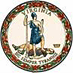 DATE:	January 22, 2021TO: 	Division SuperintendentsFROM: 	James F. Lane, Ed.D., Superintendent of Public InstructionSUBJECT: 	Fiscal Year 2021 State Lunch ReimbursementThe U.S. Department of Agriculture regulation at 7 CFR 210.7 requires states to appropriate a minimum level of state funds to be paid as reimbursement to school divisions that participate in the National School Lunch Program (NSLP). The required annual minimum funding level for Virginia is $5,801,932.The per meal lunch reimbursement rate is calculated based on the total number of lunches claimed for reimbursement in the previous school year. The per meal reimbursement rate for fiscal year (FY) 2020, which is based on the number of lunches served in the 2019-2020 school year, is $0.071720. Attachment A details the NSLP state reimbursement payment for FY 2021 for each school division.The FY 2021 state lunch reimbursement will be paid on January 22, 2021, by Electronic Data Interchange (EDI). These funds must be credited to the school nutrition account and will be identified on the EDI notice as School Lunch Program – State Match and project code APE70250.Questions may be directed to Rhonn James, SNP Finance Specialist, by phone at (804) 225-2330 or by email at SNPPolicy@doe.virginia.gov.JFL/SCC/RMJ/ccAttachment	A. State Lunch Reimbursement Payments for FY 2021 (xlxs)